Templemore Amateur Swimming Clubwww.templemore.org.uk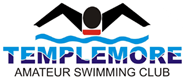 Templemore Minor Open – Level 1 Meet 2018(Swim Ireland Licence No 1S 18/19 - U018) 
Under Swim Ireland Technical RulesSunday 17th February 2018Lisburn Leisureplex18 Lisburn Leisure ParkLisburnCounty Antrim BT28 1LPMeet InformationTemplemore Minor Open Meet 2018Date		Sunday 17th February 2018Venue		Lisburn Leisureplex, 18 Lisburn Leisure Park, Lisburn, Co Antrim BT28 1LPPool		8 land 25m Pool		Full Omega electronic timing & scoreboard displaySaturday		Session 1: Warm Up 8.00am Start 8.45am (Finish 11am)Session times may be adjusted when all entries have been processed.  Any change in session times will be notified with confirmation of entry acceptance.  Should the need arise Templemore ASC has the right to restrict entries to ensure a smooth running event.Entries	Entries can only be made on Hy-tek. The programme can be downloaded from the club website www.templemore.org.co.uk or the Swim Ulster website www.swimulster.com . Entry files should then be e-mailed back to galas.templemoreasc@gmail.comThe Closing date for entries is Friday 1st February 2017Entry fees	£5 per individual.  Entries will be available on the day - £7.50 per individual entry.  An Invoice will be sent with payment details following your entry submission.Entry Times	Please submit any Long/Short Course entry times for seeding. No time entries will be swum unseeded in the first heats of the event.Age Groups	Age Groups are 9 – 12years Age	All events are age on 31st December 2019.Awards	Medals will be awarded to 1st, 2nd and 3rd placed swimmers in each individual eventEvents		Individual 25m events on all four strokes + 100 IM for age group 12&u under. All events will be HDW. Order of Events.Sunday 17th February 2019Session 1. Mixed Heats / Age Group Finals (Warm Up 8am : Start 8.45am)Conditions of entryThe Meet will be held under Swim Ireland and FINA Technical rules. Times achieved at the meet can be used for entry into Regional events.Entries will be seeded into heats based on entry times with the slowest heat being swum first.Only swimmers, coaches and officials are allowed on poolside. Wet swimmers are not allowed in the spectator area.In line with child protection policies, any person wishing to use photographic or video equipment (including mobile phones) are required to sign the authorization slip at the entry desk. Flash photography is not permitted at the start of any event.The swim down pool will be available from the start of the competition until 15 minutes after the last heat of a session. This pool is not available during the main pool competition warm up. Clubs are asked to respect the use of this facility and to use it for its intended use. The Meet organisers reserve the right to withdraw this facility should it be misused.Swimmers should report to the competitor’s steward eight heats prior to their swim.Deck entries may be taken on the day of the meet should spaces be available but will be at the discretion of the meet manager. Deck entries, if available, will be announced prior to the main warm up for the session. Entries should be made to the poolside office within 15minutes of the announcement. Entries will be on a first come bases and payment must be made at the time of entry. Swimmers will be allocated any unused lanes in the slowest heats.If the meet is undersubscribed, Templemore ASC reserves the right to cancel the meet, in which case all entry fees will be refunded.Neither Templemore nor Lisburn Leisureplex accept any liability for loss or damage to personal belongings.Templemore ASC reserves the right to alter any of the above conditions if necessary. Any matter not covered by the conditions shall be at the promoter’s discretion if not covered by Swim Ireland Laws or rules.1Female - 12 & under 25m  Backstroke 2 Male - 12 & under 25m  Backstroke 3 Female - 12 & under 25m  Breaststroke 4 Male - 12 & under 25m  Breaststroke 5 Female - 12 & under 25m  Butterfly 6 Male - 12 & under 25m  Butterfly 7 Female - 12 & under 25m  Freestyle 8 Male - 12 & under 25m  Freestyle 9 Female - 12 & under 100m IM 10 Male - 12 & under 100m IM 